Как попасть в наш новый офис в ЦМТ.Адрес: Краснопресненская набережная, д. 12, подъезд 9, 28 этаж.На общественном транспорте:Метро «Улица 1905 года» (выход к ул. Красная Пресня). Перейти через подземный переход до конца и налево. Автобус №423 курсирует раз в 6-7 минут (заезжает на территорию ЦМТ).Путь пешком занимает около 20 минут (примерно 1 км): следует идти вниз поулице 1905 года по направлению к Краснопресненской набережной до комплекса зданий Центра международной торговли.На автомобиле:Въезд со стороны Краснопресненской набережной через КПП -1, повернуть налево, ехать вдоль здания, подняться направо по эстакаде к подъезду 9 Если Вы идете на мероприятие, вход по спискам охраны.Если Вы посещаете нас по предварительной договорённости - на стойке ресепшн предъявить паспорт и сказать, что в «Радугу» на 28 этаж (в скором времени проход будет осуществляться строго по спискам). Далее набрать на электронном табло 28 этаж и направляться к указанному лифту. Парковка платная по ценам ЦМТ.СХЕМА ПРОЕЗДА: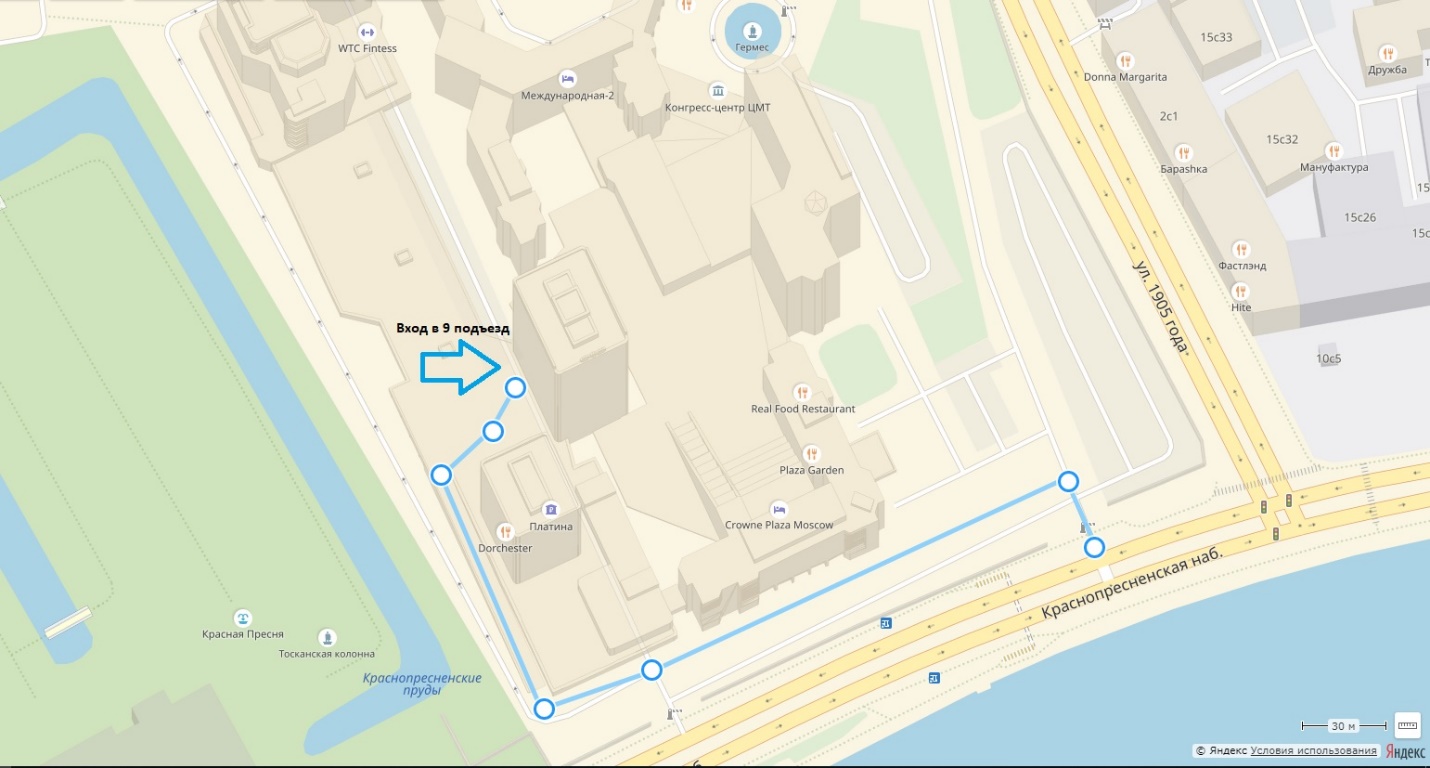 